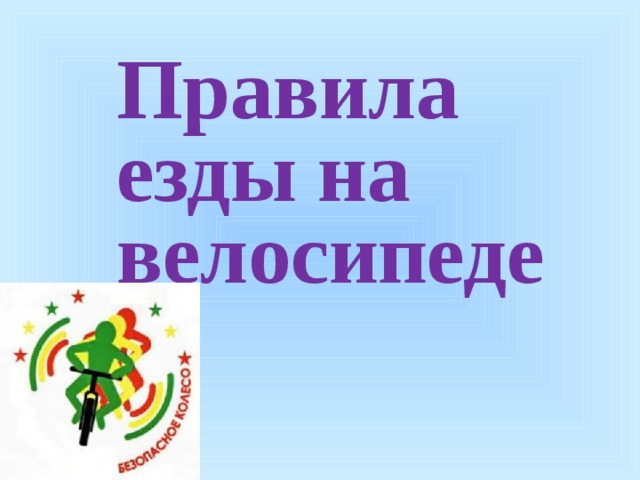 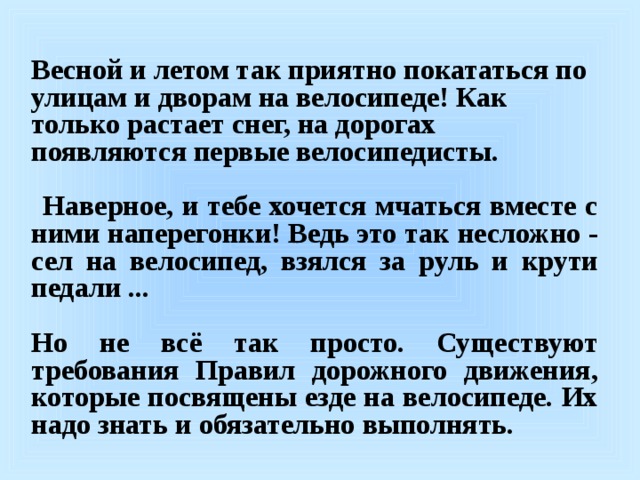 Весной и летом так приятно покататься по улицам и дворам на велосипеде! Как только растает снег, на дорогах появляются первые велосипедисты.Наверное, и тебе хочется мчаться вместе с ними наперегонки! Ведь это так несложно - сел на велосипед, взялся за руль и крути педали ...Но не всё так просто. Существуют требования Правил дорожного движения, которые посвящены езде на велосипеде. Их надо знать и обязательно выполнять.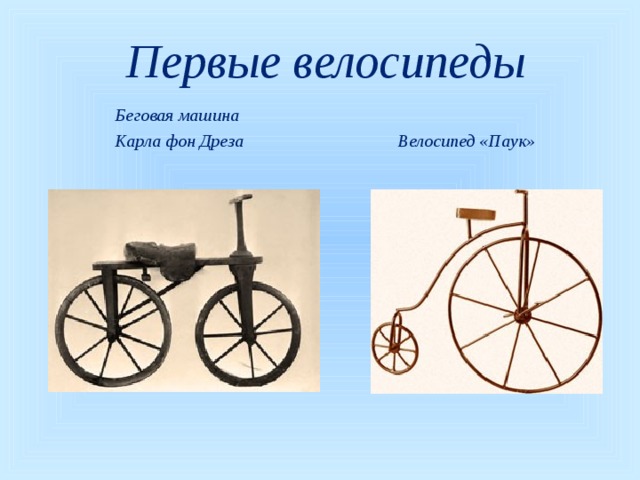 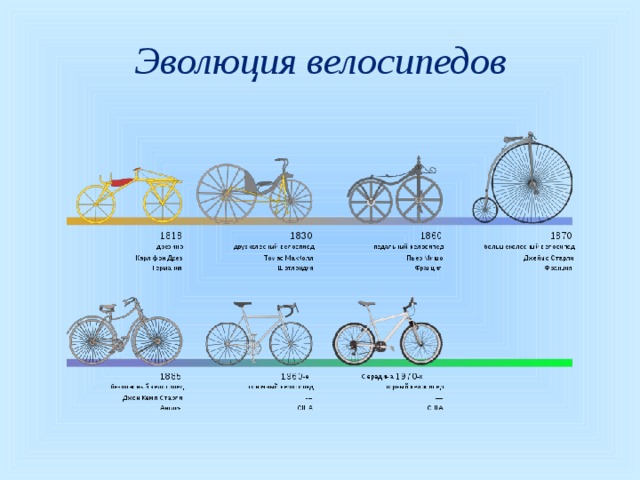 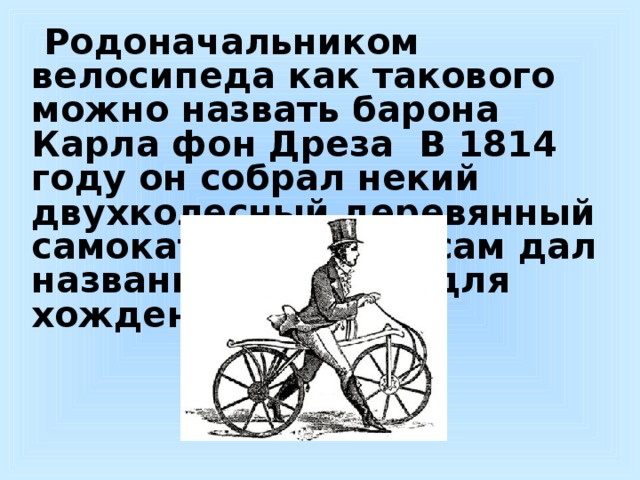 Родоначальником велосипеда как такового можно назвать барона Карла фон Дреза В 1814 году он собрал некий двухколесный деревянный самокат, которому сам дал название «машина для хождения».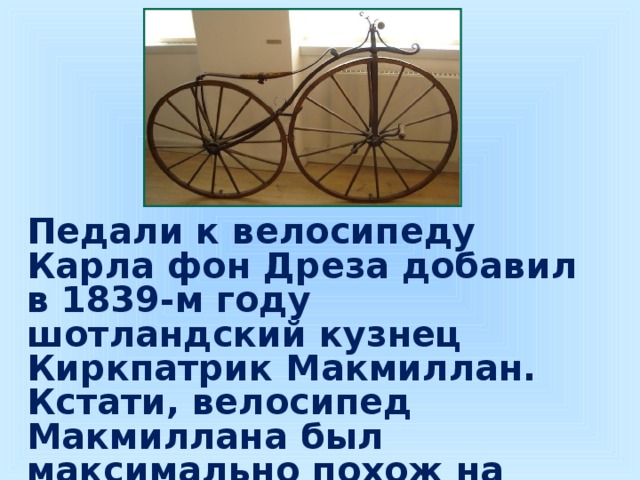 Педали к велосипеду Карла фон Дреза добавил в 1839-м году шотландский кузнец Киркпатрик Макмиллан. Кстати, велосипед Макмиллана был максимально похож на современный, хотя и остался малоизвестным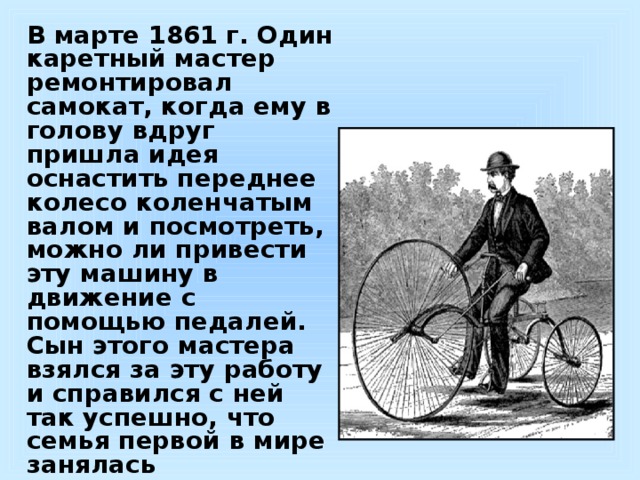 В марте 1861 г. Один каретный мастер ремонтировал самокат, когда ему в голову вдруг пришла идея оснастить переднее колесо коленчатым валом и посмотреть, можно ли привести эту машину в движение с помощью педалей. Сын этого мастера взялся за эту работу и справился с ней так успешно, что семья первой в мире занялась промышленным выпуском велосипедов, которые были такими тряскими, что вскоре получили прозвище «драндулетов».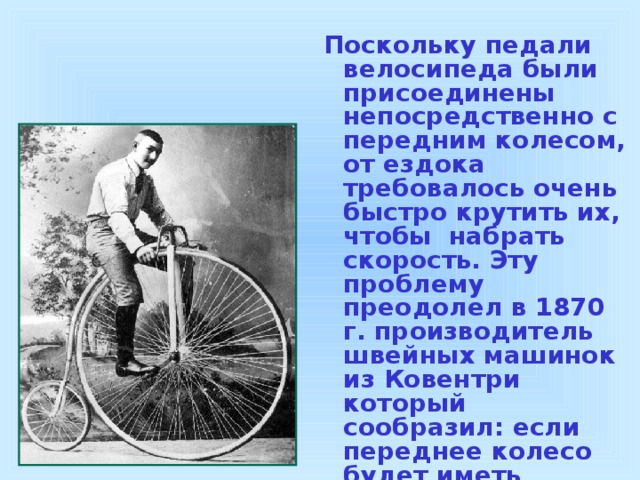 Поскольку педали велосипеда были присоединены непосредственно с передним колесом, от ездока требовалось очень быстро крутить их, чтобы набрать скорость. Эту проблему преодолел в 1870 г. производитель швейных машинок из Ковентри который сообразил: если переднее колесо будет иметь больший размер, с каждым поворотом педалей велосипед сможет перемещаться дальше.Поскольку педали велосипеда были присоединены непосредственно с передним колесом, от ездока требовалось очень быстро крутить их, чтобы набрать скорость. Эту проблему преодолел в 1870 г. производитель швейных машинок из Ковентри который сообразил: если переднее колесо будет иметь больший размер, с каждым поворотом педалей велосипед сможет перемещаться дальше.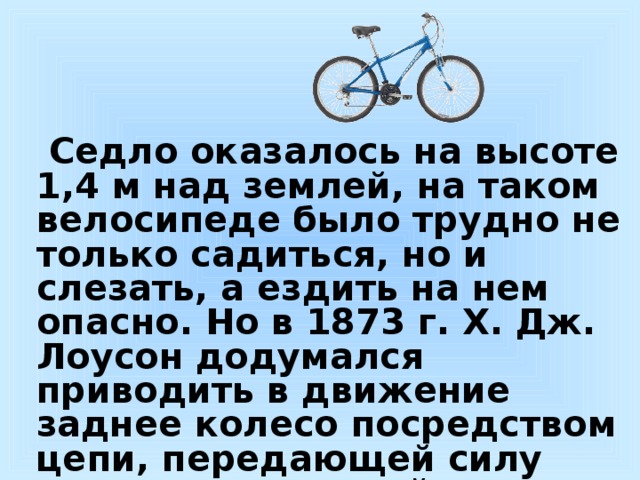 Седло оказалось на высоте 1,4 м над землей, на таком велосипеде было трудно не только садиться, но и слезать, а ездить на нем опасно. Но в 1873 г. X. Дж. Лоусон додумался приводить в движение заднее колесо посредством цепи, передающей силу вращения педалей. Необходимость в большом переднем колесе отпала, появился современный «безопасный велосипед».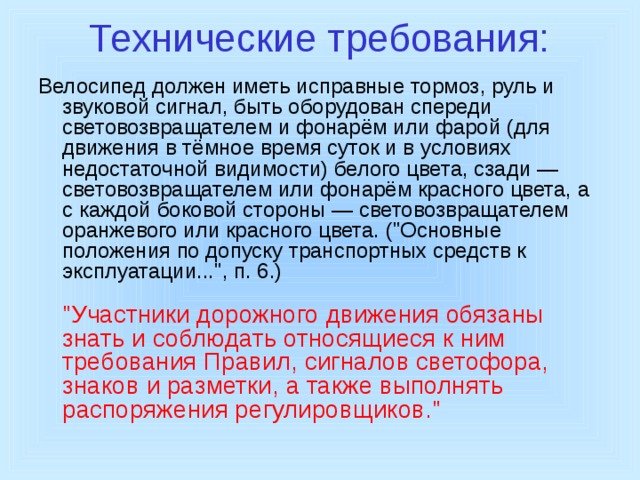 	Технические требования:Велосипед должен иметь исправные тормоз, руль и звуковой сигнал, быть оборудован спереди световозвращателем и фонарём или фарой (для движения в тёмное время суток и в условиях недостаточной видимости) белого цвета, сзади — световозвращателем или фонарём красного цвета, а с каждой боковой стороны — световозвращателем оранжевого или красного цвета. ("Основные положения по допуску транспортных средств к эксплуатации...", п. 6.) "Участники дорожного движения обязаны знать и соблюдать относящиеся к ним требования Правил, сигналов светофора, знаков и разметки, а также выполнять распоряжения регулировщиков."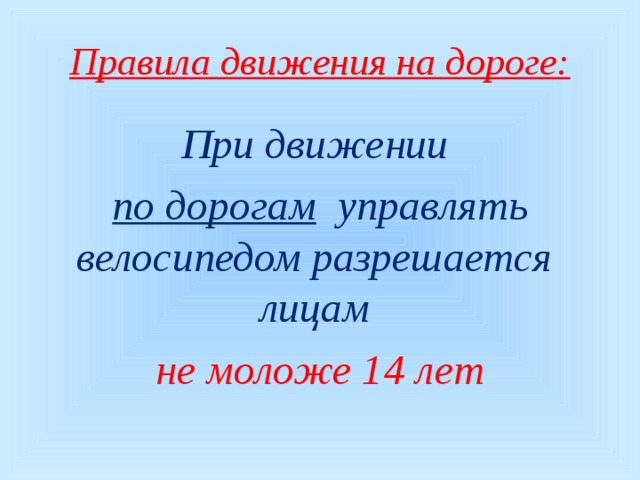 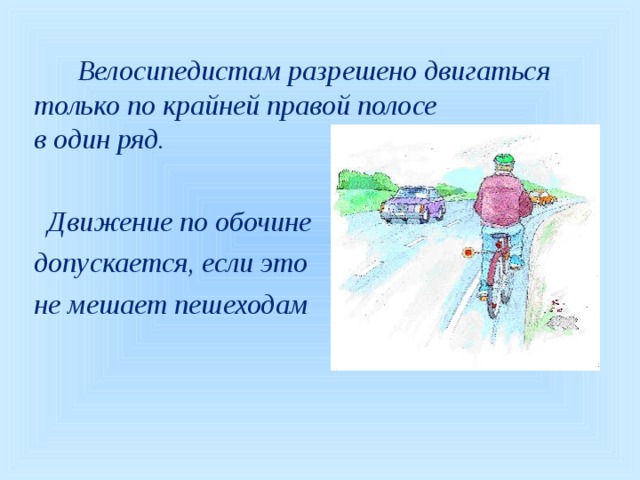 Велосипедистам разрешено двигаться только по крайней правой полосев один ряд.Движение по обочинедопускается, если этоне мешает пешеходам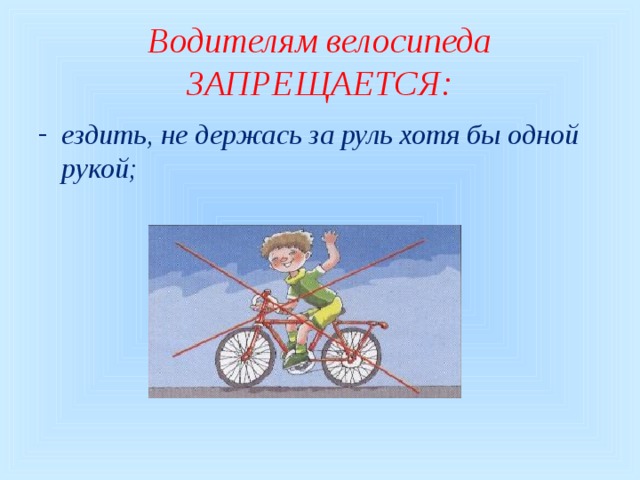 Водителям велосипеда ЗАПРЕЩАЕТСЯ:ездить, не держась за руль хотя бы одной рукой;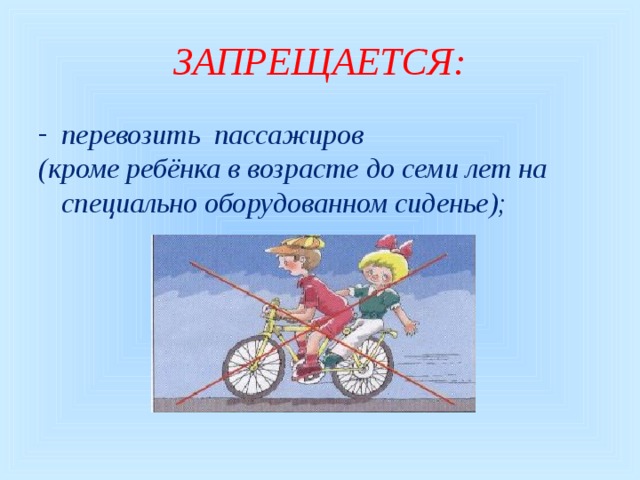 ЗАПРЕЩАЕТСЯ:перевозить пассажиров(кроме ребёнка в возрасте до семи лет на специально оборудованном сиденье);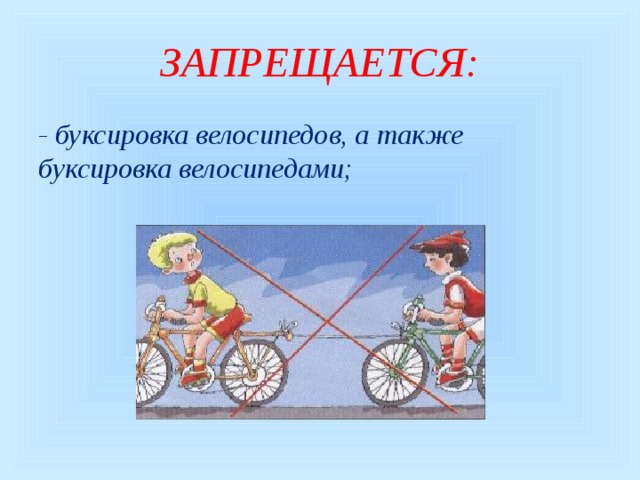 ЗАПРЕЩАЕТСЯ:- буксировка велосипедов, а также буксировка велосипедами;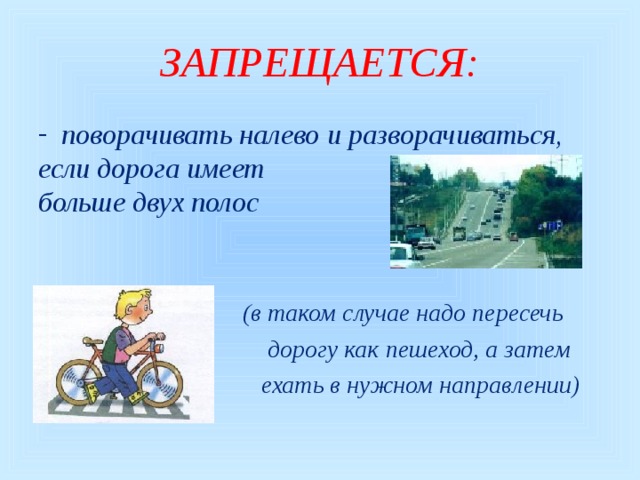 ЗАПРЕЩАЕТСЯ:поворачивать налево и разворачиваться,если дорога имеетбольше двух полос(в таком случае надо пересечьдорогу как пешеход, а затемехать в нужном направлении)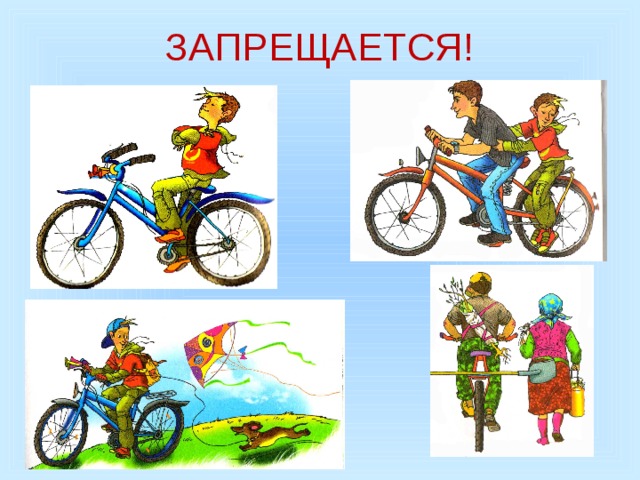 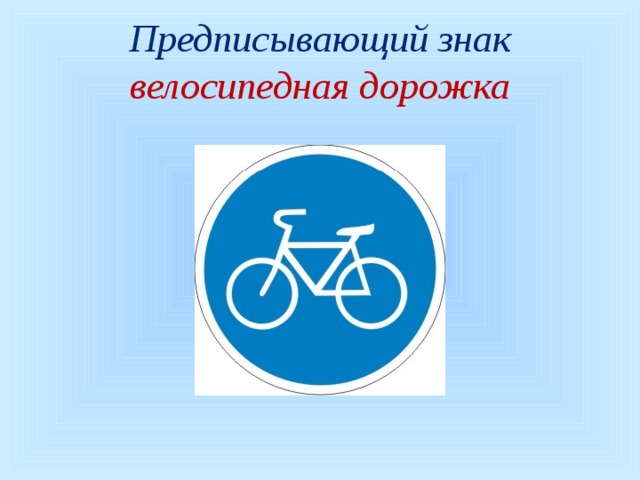 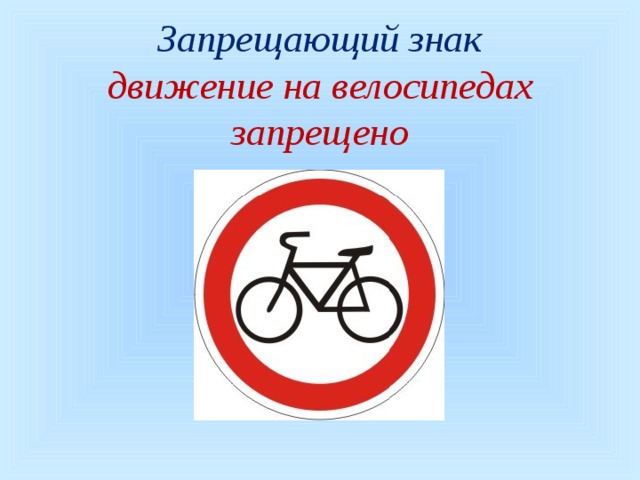 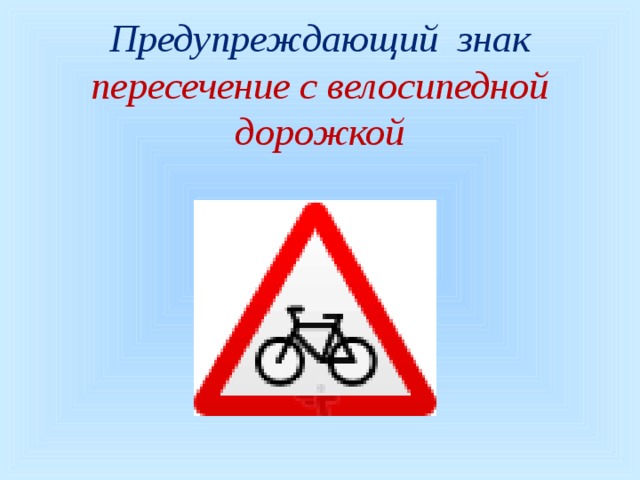 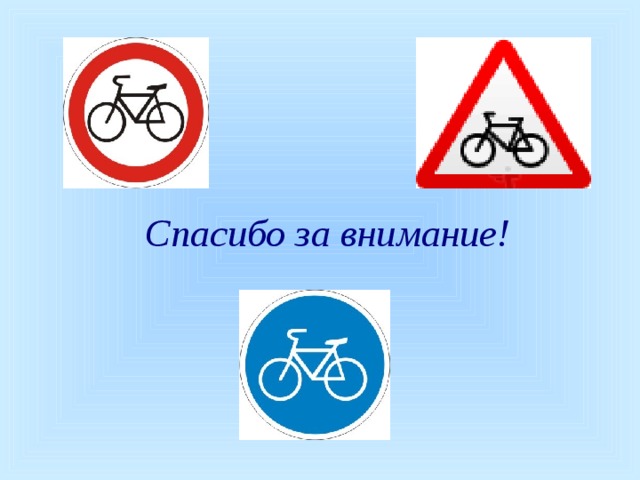 